






ANEXO II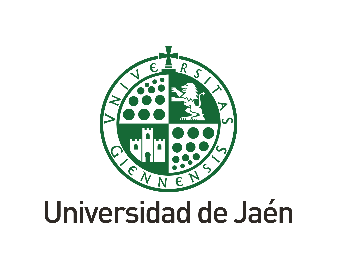 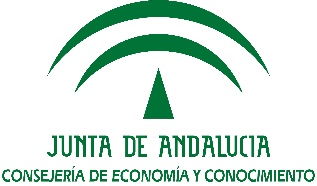 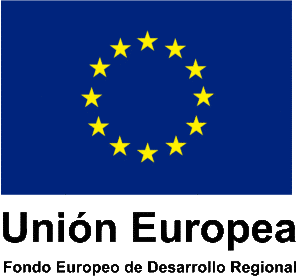 RELACIÓN DEL EQUIPO INVESTIGADOR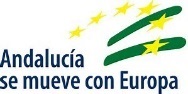 
Título del Proyecto:Modalidad:
Investigador/es Principal/es Miembros del equipo de investigación
Todos los miembros del equipo investigador, incluidos los/as investigadores/as principales,  arriba firmantes, DECLARAN QUE conocen las limitaciones de compatibilidad establecidas en los apartados 3.4.1 y siguientes de la convocatoria, y que no participan en más solicitudes de proyectos de las limitaciones establecidas en las bases de la convocatoria, ni en ésta ni en otras entidades o centros de investigación de Andalucía.Los arriba firmantes se comprometen a participar en el citado proyecto, y cumplir con las tareas encomendadas para la consecución de sus objetivos.1 La firma de aceptación puede ser manuscrita o electrónicaNOMBRE Y APELLIDOSDNICENTRO ADSCRIPCIÓNFIRMA DE ACEPTACIÓN 1NOMBRE Y APELLIDOSDNICENTRO ADSCRIPCIÓNFIRMADE ACEPTACIÓN 1